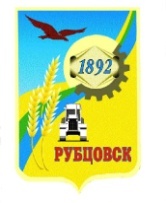 Администрация города Рубцовска Алтайского краяПОСТАНОВЛЕНИЕ13.11.2018 № 2958О внесении изменений в постановление Администрации города Рубцовска Алтайского края от 23.12.2016 № 5283 «Об утверждении муниципальной программы «Капитальныйремонт общеобразовательных учреждений города Рубцовска» на 2017-2025 годы» (с изменениями, внесенными постановлениямиАдминистрации города Рубцовска Алтайскогокрая от 14.02.2017 № 437, от 22.01.2018 № 70)В целях развития муниципальной программы «Капитальный ремонт общеобразовательных учреждений города Рубцовска» на 2017-2025 годы», утвержденной постановлением Администрации города Рубцовска Алтайского края от 23.12.2016 № 5283, на основании постановления Администрации города Рубцовска Алтайского края от 14.10.2016 № 4337 «Об утверждении Порядка разработки, реализации и оценки эффективности муниципальных программ муниципального образования город Рубцовск Алтайского края», ПОСТАНОВЛЯЮ:1. Внести в постановление Администрации города Рубцовска Алтайского края от 23.12.2016 № 5283 «Об утверждении муниципальной программы «Капитальный ремонт общеобразовательных учреждений города Рубцовска» на 2017-2025 годы» (с изменениями, внесенными постановлениями от 14.02.2017      № 437, 22.01.2018 № 70) следующие изменения:1.1. Переименовать муниципальную программу «Капитальный ремонт общеобразовательных учреждений города Рубцовска» на 2017-2025 годы в муниципальную программу «Капитальный и текущий ремонт общеобразовательных учреждений города Рубцовска» на 2017-2025 годы».1.2. Слова «капитальный ремонт» по тексту муниципальной программы заменить на слова «капитальный и текущий ремонт» в соответствующем падеже.1.3. Таблицу № 2 программы изложить в новой редакции (приложение).2. Настоящее постановление разместить на официальном сайте Администрации города Рубцовска Алтайского края в информационно-телекоммуникационной сети «Интернет».3. Контроль за исполнением настоящего постановления возложить на исполняющего обязанности заместителя Главы Администрации города Рубцовска А.А. Мищерина.Глава города Рубцовска                                                                             Д.З. ФельдманПриложение к постановлению Администрации города Рубцовска Алтайского краяот 13.11.2018 № 2958«Таблица № 2ПЕРЕЧЕНЬ МЕРОПРИЯТИЙпрограммы».Начальник отдела по организацииуправления и работе с обращениямиАдминистрации города Рубцовска                                                                                                                                            А.В. ИнютинаЦель, задача, мероприятиеОжидаемыйрезультатИсполнители программыСумма расходов, тыс. рублейСумма расходов, тыс. рублейСумма расходов, тыс. рублейСумма расходов, тыс. рублейСумма расходов, тыс. рублейСумма расходов, тыс. рублейСумма расходов, тыс. рублейСумма расходов, тыс. рублейСумма расходов, тыс. рублейСумма расходов, тыс. рублейСумма расходов, тыс. рублейИсточники финан-сированияЦель, задача, мероприятиеОжидаемыйрезультатИсполнители программы..........ВсегоИсточники финан-сирования12344567891011121314Муниципальная программа «Капитальный  и текущий ремонт общеобразовательных учреждений города Рубцовска» на 2017-2025 годыМуниципальная программа «Капитальный  и текущий ремонт общеобразовательных учреждений города Рубцовска» на 2017-2025 годыМуниципальная программа «Капитальный  и текущий ремонт общеобразовательных учреждений города Рубцовска» на 2017-2025 годыМуниципальная программа «Капитальный  и текущий ремонт общеобразовательных учреждений города Рубцовска» на 2017-2025 годыМуниципальная программа «Капитальный  и текущий ремонт общеобразовательных учреждений города Рубцовска» на 2017-2025 годыМуниципальная программа «Капитальный  и текущий ремонт общеобразовательных учреждений города Рубцовска» на 2017-2025 годыМуниципальная программа «Капитальный  и текущий ремонт общеобразовательных учреждений города Рубцовска» на 2017-2025 годыМуниципальная программа «Капитальный  и текущий ремонт общеобразовательных учреждений города Рубцовска» на 2017-2025 годыМуниципальная программа «Капитальный  и текущий ремонт общеобразовательных учреждений города Рубцовска» на 2017-2025 годыМуниципальная программа «Капитальный  и текущий ремонт общеобразовательных учреждений города Рубцовска» на 2017-2025 годыМуниципальная программа «Капитальный  и текущий ремонт общеобразовательных учреждений города Рубцовска» на 2017-2025 годыМуниципальная программа «Капитальный  и текущий ремонт общеобразовательных учреждений города Рубцовска» на 2017-2025 годыМуниципальная программа «Капитальный  и текущий ремонт общеобразовательных учреждений города Рубцовска» на 2017-2025 годыМуниципальная программа «Капитальный  и текущий ремонт общеобразовательных учреждений города Рубцовска» на 2017-2025 годыМуниципальная программа «Капитальный  и текущий ремонт общеобразовательных учреждений города Рубцовска» на 2017-2025 годыЦель.  Улучшение материально-технического состояния муниципальных бюджетных общеобразовательных учреждений  города в соответствии с нормативными требованиями безопасности, санитарными и противопожарными нормативами3000,03000,03000,03950012000120001300015000120007000116500Бюджет городаЗадача 1.  Проведение капитального и текущего ремонта муниципальных бюджетных общеобразовательных учреждений, находящихся в неудовлетворительном техническом состоянии и требующих первоочередного вмешательства за счет средств бюджета городаСоздание условий для образовательного процесса, соответствующие современным требованиям465,62449,12449,13350012000120001300015000120007000107414,7Бюджет городаМероприятие 1.1. Капитальный и текущий ремонт систем отопления и водоснабжения в зданиях Приведение зданий общеобразовательных учреждений в соответствии с санитарными, техническими и противопожарными нормами МБОУ «Средняя общеобразовательная школа № 1», МБОУ Кадетская СОШ 2, МБОУ «Гимназия № 3», МБОУ «Лицей № 7», МБОУ «Гимназия № 8», МБОУ «Гимназия № 11», МБОУ «Средняя общеобразовательная школа № 13», МБОУ «Основная общеобразовательная школа № 15»,  МБОУ «Средняя общеобразовательная школа № 18», МБОУ «Средняя общеобразовательная школа № 19», МБОУ «Средняя общеобразовательная школа № 23», МБОУ «ООШ № 26 им. А.С. Пушкина», МБОУ «Гимназия  «Планета Детства», МБОУ "О(С)ОШ № 1", МБОУ «Лицей № 6», МБОУ "ПЛ№24" г.Рубцовска282,9259,2259,2180001200012000130001500012000700089542,1Бюджет городаМероприятие 1.2. Капитальный и текущий ремонт санузлов Приведение зданий общеобразовательных учреждений в соответствие с санитарными, техническими и противопожарными нормамиМБОУ «Средняя общеобразовательная школа № 19», МБОУ «Средняя общеобразовательная школа № 23»,  МБОУ «Гимназия  «Планета Детства»,  МБОУ «ООШ № 26 им. А.С. Пушкина»182,71322,51322,575000000009005,2Бюджет городаМероприятие 1.3. Капитальный и текущий ремонт пищеблока Приведение зданий общеобразовательных учреждений в соответствие с санитарными, техническими и противопожарными нормамиМБОУ «Гимназия  «Планета Детства»00060000000006000Бюджет городаМероприятие 1.4. Капитальный и текущий ремонт спортзала Приведение зданий общеобразовательных учреждений в соответствие с санитарными, техническими и противопожарными нормамиМБОУ «Средняя общеобразовательная школа № 1», МБОУ «Лицей № 7»0867,4867,420000000002867,4Бюджет городаЗадача 2. Создание безопасных, благоприятных условий для организации образовательного процесса в муниципальных бюджетных общеобразовательных учреждениях города Создание безопасных и благоприятных условий организации образовательного процесса2534,4550,9550,960000000009085,3Бюджет городаМероприятие 2.1. Капитальный и текущий ремонт кровли Создание безопасных и благоприятных условий организации образовательного процессаМБОУ «Средняя общеобразовательная школа № 1», МБОУ «Лицей № 7», МБОУ «Средняя общеобразовательная школа № 13», МБОУ «Гимназия «Планета Детства», МБОУ «ООШ № 26 им. А.С. Пушкина»2289,20010000000003289,2Бюджет городаМероприятие 2.2. Замена деревянных  оконных блоков на блоки из ПВХ профиляПриведение зданий общеобразовательных учреждений в соответствие с санитарными, техническими и противопожарными нормами.МБОУ «Средняя общеобразовательная школа № 1», МБОУ «Гимназия «Планета Детства», МБОУ "ПЛ№24" г.Рубцовска195,4481,4481,450000000005676,8Бюджет городаМероприятие 2.3. Выполнение предписаний надзорных органовПриведение зданий общеобразовательных учреждений в соответствие с санитарными, техническими и противопожарными нормами.МБОУ «Средняя общеобразовательная школа № 23»,  МБОУ «Гимназия № 11»,49,869,569,50000000119,3Бюджет города